Temat: Utrwalenie wiadomości. Odmiana czasownika.Link stałej lekcji online: czwartek  o godz. 9.30: https://join.skype.com/iNzl6hm0NR7S   (klikamy jako gosć i wpisujemy dowolną nazwę użytkownika-link na każde spotkanie) ZADANIE 1: Powtórzenie słownictwa z ostatnich zajęć. przeczytaj proszę słownictwo z ramki poniżej. Będę prosiła, by się w  nauczyć tylko tych wytłuszczonych.ODMIANA CZASOWNIKÓW REGULARNYCHyo-O                           nosotros -AMOStu -AS                         vosotros  -AISel, ella, usted-A          ellos, ellas,ustedes -ANZADANIE 1:Ćwiczenia na odmianę czasowników regularnych (zrobimy wspólnie na lekcji online). Jeśli pracujesz samodzielnie zrób po parę przykładów. -AR https://aprenderespanol.org/ejercicios/verbos/presente-indicativo/hablarhttps://aprenderespanol.org/ejercicios/verbos/presente-indicativo/regulares-arhttps://aprenderespanol.org/ejercicios/verbos/presente-indicativo/regulares-ar-escribir-ERhttps://aprenderespanol.org/ejercicios/verbos/presente-regulares-comer.htmhttps://aprenderespanol.org/ejercicios/verbos/presente-indicativo/beberhttps://www.languagesonline.org.uk/Spanish/Presente/7.htm- IRhttps://aprenderespanol.org/ejercicios/verbos/presente-indicativo/regulares-irhttps://aprenderespanol.org/ejercicios/verbos/presente-indicativo/vivirJa wstaje. …………………………… On zatrzymuje się.   …………………… 3. Wy śpiewacie.  ………………………….My tracimy. …………………… Ty cieszysz się. ……………………ZADANIE DOMOWE:ONLINE: (termin na następną lekcję). Po uzupełnieniu kliknij wyślij i już      https://forms.gle/RyVK9m28Wv892jir9 Czwartek 14.05 spotkanie indywidualne messenger od godziny 9.40 pytam z wytłuszczonego słownictwa z piosenki VOLAR (powyżej w ramce). Lekcji online nie będzie, bo  pytam na ocenę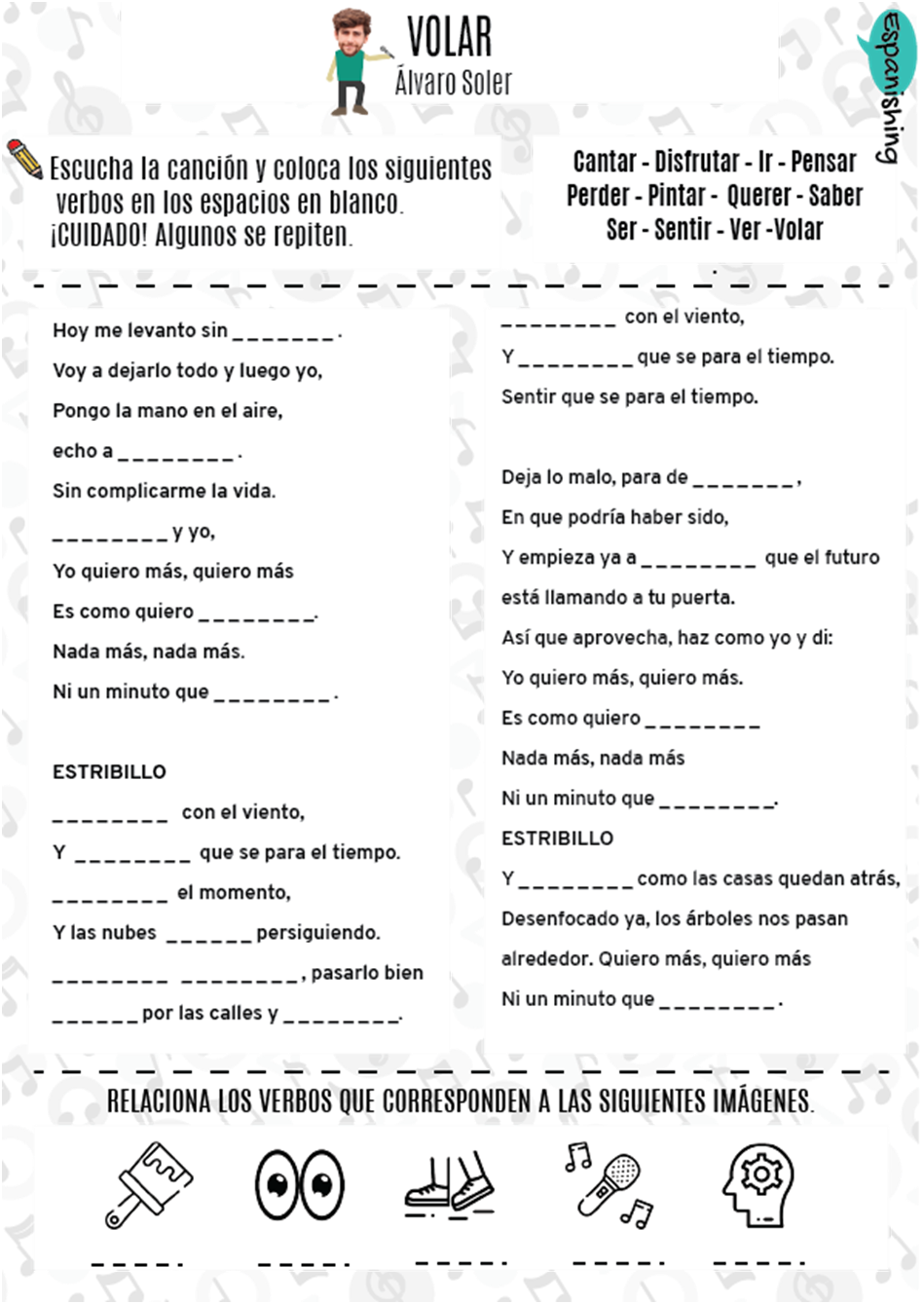 Przeczytaj na głos słownictwovolar - leciechoy (oj) –dzisiajme levanto - wstajesin – bezpensar –myslęcdejar (dehar) – zostawićtodo –wszystkoponer – położyć (yo pongo)la mano – rękaaire – powietrzela vida – życiedisfrutar – cieszyc sięquerer (kerer) - chciecyo quiero (kiero) – ja chcęser – być  (yo soy – ja jestem)nada mas – nic więcejperder – stracićcon el viento – z wiatremsentir – czućparar – zatrzymaćel tiempo – czaspintar –malowaćlas nubes – chmurysaber – wiedziec, potraficcantar – spiewaćir – iśćla calle (kaje)- ulicaPresente (czas teraźniejszy prosty)Presente (czas teraźniejszy prosty)Presente (czas teraźniejszy prosty)-ar amarbeber  ervivir iram oam asam aam amosam áisam anbeb obeb esbeb ebeb emosbeb éisbeb enviv oviv esviveviv imosviv ísviv en